Date : …….. /…… /……							………..…………………………..Réponds aux questions en t’aidant du tableau. 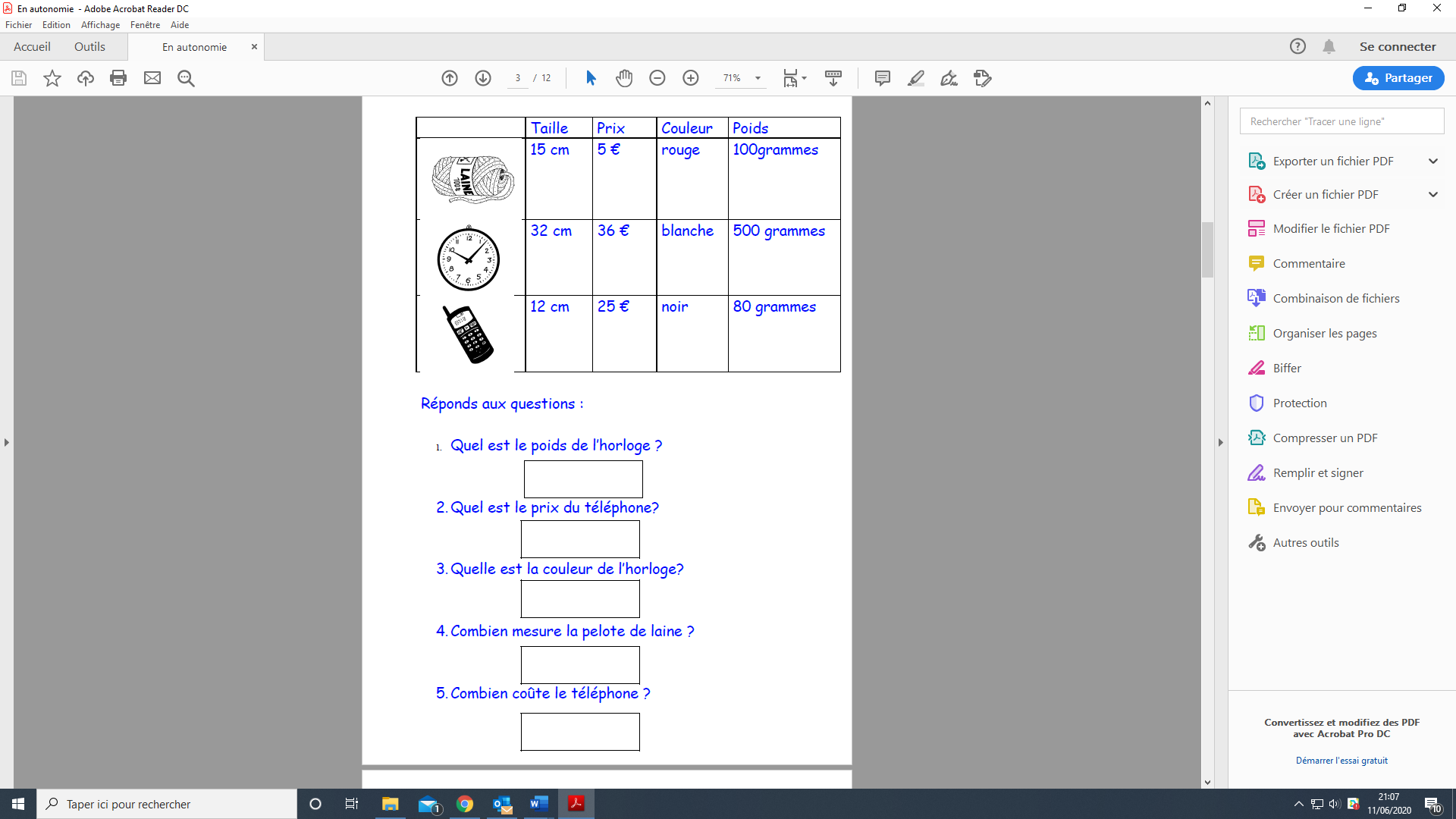 EMPLOI DU TEMPS – VENDREDI 12 JUINEMPLOI DU TEMPS – VENDREDI 12 JUINEMPLOI DU TEMPS – VENDREDI 12 JUINCalendrierObjectif Se repérer dans le temps Pense à cocher ton calendrier.CopieRecopie la phrase sur la page suivante en t’appliquant. Tu peux ensuite illustrer ton travail par un dessin ou une photo.Lecture EcritureLire des mots Il faut retrouver le mot qui va avec chaque image ! Clique sur les étiquettes et déplace-les.Jeu 1 https://learningapps.org/10934828Jeu 2 https://learningapps.org/myapps.phpEcrire des mots avec le son : écris les mots avec ton clavier. Tu peux t’aider en cliquant sur le « i », tu entendras le mot à écrire.https://learningapps.org/display?v=pr47xqpet20Comprendre des phrases : jeu Qui est-ce ? Les métiers NIVEAU 1 ou 2https://www.logicieleducatif.fr/francais/lecture/qui-est-ce-metiers.phpRepérageObjectif Savoir trouver des informations dans un tableau à double entrée.Observe le tableau puis réponds aux questions.NumérationLes nombres jusqu’à 999Voici comment lire les nombres à 3 chiffresOn lit deux cent soixante-quatre264 = 200 + 60 + 4Ecrire les nombres https://learningapps.org/533013Avant / après https://learningapps.org/display?v=pbsjht6m2Ranger dans l’ordre https://learningapps.org/display?v=pr9gpwdq2La monnaieVoici les jeux pour travailler la monnaie à faire au choix.https://learningapps.org/display?v=pmon38kfk20Lecture fonctionnelle - Vie quotidienneObjectifs d’apprentissage :Maîtriser le sens des grandeurs telles que la taille, le poids, le prix.Se repérer dans un tableau à doubles entrées.